 (Ф 21.01 – 03)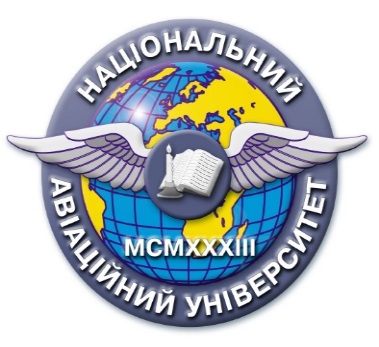 Силабус навчальної дисципліни«ДІЛОВА ІНОЗЕМНА МОВА»Освітньо-професійної програми «Правознавство»Галузь знань: 08 «Право»Спеціальність: 081 «Право»Силабус навчальної дисципліни«ДІЛОВА ІНОЗЕМНА МОВА»Освітньо-професійної програми «Правознавство»Галузь знань: 08 «Право»Спеціальність: 081 «Право»Рівень вищої освіти(перший (бакалаврський), другий (магістерський)Другий (магістерський)Другий (магістерський)Статус дисципліниНавчальна дисципліна обов’язкового компонента ОПНавчальна дисципліна обов’язкового компонента ОПКурс11Семестр11Обсяг дисципліни, кредити ЄКТС/години3,5 кредитів ЄКТС / 105 год.3,5 кредитів ЄКТС / 105 год.Мова викладанняАнглійськаАнглійськаЩо буде вивчатися (предмет вивчення)Дана навчальна дисципліна є теоретичною та практичною основою сукупності знань та вмінь, що формують профіль фахівця в галузі іншомовної освіти. Дана навчальна дисципліна є теоретичною та практичною основою сукупності знань та вмінь, що формують профіль фахівця в галузі іншомовної освіти. Чому це цікаво/треба вивчати (мета)Метою викладання дисципліни є вдосконалення та подальший розвиток набутих у вищій школі знань, навичок та вмінь з іноземної мови в різних видах мовленнєвої діяльності. Вивчення ділової іноземної мови передбачає оволодіння діловою термінологією та методиками перекладу оригінальних текстів бізнескомунікаціїМетою викладання дисципліни є вдосконалення та подальший розвиток набутих у вищій школі знань, навичок та вмінь з іноземної мови в різних видах мовленнєвої діяльності. Вивчення ділової іноземної мови передбачає оволодіння діловою термінологією та методиками перекладу оригінальних текстів бізнескомунікаціїЧому можна навчитися (результати навчання)Результати навчання, які дає можливість досягти навчальна дисципліна: ПРН 8. Здатність логічно, аргументовано і ясно будувати усну та письмову мову, використовувати навички публічного мовлення, ведення професійної дискусії та полеміки. ПРН 10. Здатність розробляти та аргументовано презентувати в професійному середовищі результати своєї теоретичної та практичної діяльності.Результати навчання, які дає можливість досягти навчальна дисципліна: ПРН 8. Здатність логічно, аргументовано і ясно будувати усну та письмову мову, використовувати навички публічного мовлення, ведення професійної дискусії та полеміки. ПРН 10. Здатність розробляти та аргументовано презентувати в професійному середовищі результати своєї теоретичної та практичної діяльності.Як можна користуватися набутими знаннями і уміннями (компетентності) здатність спілкуватися іноземною мовою як усно, так і письмово, у тому числі в професійній сфері (ЗК 6); здатність вчитися і оволодівати сучасними знаннями (ЗК 9). здатність спілкуватися іноземною мовою як усно, так і письмово, у тому числі в професійній сфері (ЗК 6); здатність вчитися і оволодівати сучасними знаннями (ЗК 9).Навчальна логістикаЗміст дисципліни: Навчальний матеріал дисципліни структурований за модульним принципом і складається з одного навчального модуля, який є логічно завершеною, самостійною, цілісною частиною навчального плану, засвоєння якої передбачає проведення модульної контрольної роботи та аналіз результатів її виконання.Тема 1. Працевлаштування. Тема 2. Написання аплікації для працевлаштування. Тема 3. Написання супровідного та мотиваційного листів. Тема 4. Як написати CV. Тема 5. Ведення ділової кореспонденції. Написання службових документів.Тема 6. Види ділового листа. Тема 7. Написання електронних листів. Тема 8. Презентація. Тема 9. Стилі управління. Тема 10. Успіх у веденні бізнесу. Тема 11. Тімбілдінг.Тема 12. Ведення переговорів.Тема 13. Телефонна розмова у формальному стилі. Тема 14. Укладання контрактів. Тема 15. Бізнес-етикет. Тема 16. Офіційні зустрічі. Види занять: практичні. Методи навчання: альтернативні (сугестивний метод; драматико-педагогічний; мовчазний метод; груповий метод, конструктивістський метод) та інноваційні методи (метод сценарію, метод каруселі, метод навчання за станціями, метод групових пазлів, метод рольової гри,  «кейс-стаді») зі збереженням традиційного комунікативного методу. Форми навчання: очна, заочна, дистанційна.  Зміст дисципліни: Навчальний матеріал дисципліни структурований за модульним принципом і складається з одного навчального модуля, який є логічно завершеною, самостійною, цілісною частиною навчального плану, засвоєння якої передбачає проведення модульної контрольної роботи та аналіз результатів її виконання.Тема 1. Працевлаштування. Тема 2. Написання аплікації для працевлаштування. Тема 3. Написання супровідного та мотиваційного листів. Тема 4. Як написати CV. Тема 5. Ведення ділової кореспонденції. Написання службових документів.Тема 6. Види ділового листа. Тема 7. Написання електронних листів. Тема 8. Презентація. Тема 9. Стилі управління. Тема 10. Успіх у веденні бізнесу. Тема 11. Тімбілдінг.Тема 12. Ведення переговорів.Тема 13. Телефонна розмова у формальному стилі. Тема 14. Укладання контрактів. Тема 15. Бізнес-етикет. Тема 16. Офіційні зустрічі. Види занять: практичні. Методи навчання: альтернативні (сугестивний метод; драматико-педагогічний; мовчазний метод; груповий метод, конструктивістський метод) та інноваційні методи (метод сценарію, метод каруселі, метод навчання за станціями, метод групових пазлів, метод рольової гри,  «кейс-стаді») зі збереженням традиційного комунікативного методу. Форми навчання: очна, заочна, дистанційна.  ПререквізитиЗагальні знання з англійської мови на рівні B1 згідно із Загальноєвропейськими Рекомендаціями з мовної освіти, навички роботи з MicrosoftWord, презентації Power Point. Загальні знання з англійської мови на рівні B1 згідно із Загальноєвропейськими Рекомендаціями з мовної освіти, навички роботи з MicrosoftWord, презентації Power Point. ПореквізитиЗнання, отримані з дисципліни «Ділова іноземна мова», є доцільними при підготовці виступів та наукових доповідей, а також при вивченні теоретичних та практичних дисциплін фахового спрямування. Знання, отримані з дисципліни «Ділова іноземна мова», є доцільними при підготовці виступів та наукових доповідей, а також при вивченні теоретичних та практичних дисциплін фахового спрямування. Інформаційне забезпеченняз репозитарію та фонду НТБ НАУНавчальна та наукова література:1. Конопляник Л.М., Харицька С.В., Глушаниця Н.В. English for Professional Communication: навч. посіб. Київ: НАУ, 2019. 224 с. 2. Colm, D. Cambridge English for Job-hunting. Cambridge: Cambridge University Press, 2020. 3. O’Keeffe, M., Lansford, L., Wright, R., Frendo, E., Wright, L. Business Partner B1. Course book. Longman (Pearson Education), 2020. 160 p.Навчальна та наукова література:1. Конопляник Л.М., Харицька С.В., Глушаниця Н.В. English for Professional Communication: навч. посіб. Київ: НАУ, 2019. 224 с. 2. Colm, D. Cambridge English for Job-hunting. Cambridge: Cambridge University Press, 2020. 3. O’Keeffe, M., Lansford, L., Wright, R., Frendo, E., Wright, L. Business Partner B1. Course book. Longman (Pearson Education), 2020. 160 p.Локація та матеріально-технічне забезпеченняАудиторія практичного навчання, проектор, Інтернет Аудиторія практичного навчання, проектор, Інтернет Семестровий контроль, екзаменаційна методикаЕкзамен, тестування Екзамен, тестування КафедраКафедра іноземних мов і перекладуКафедра іноземних мов і перекладуФакультетФакультет лінгвістики та соціальних комунікаційФакультет лінгвістики та соціальних комунікаційВикладач(і) 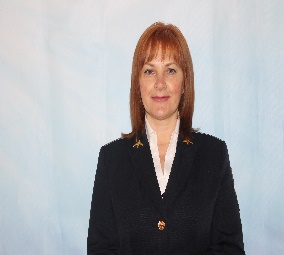  ЗАСЛУЖЕНА АЛЛА АНДРІЇВНАПосада: доцентВчене звання: доцентНауковий ступінь: канд. пед. наукПрофайл викладача: Тел.: 044 406 74 22 E-mail: alla.zasluzhena@ npp.nau.edu.uaРобоче місце: 8.1512Оригінальність навчальної дисципліниАвторський курс, викладання англійською мовою Авторський курс, викладання англійською мовою Лінк на дисциплінуGoogle ClassroomGoogle Classroom